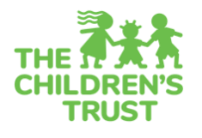 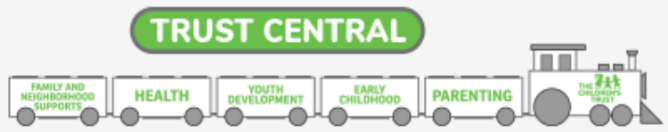 FORMULARIO DE INFORMACION DEL PADRE, TUTOR O CUIDADOR PRIMARIOApellido del participante                                               Nombre                                                Segundo nombre 		Fecha de nacimiento (mes/día/año)               /               /		Sexo	  Femenino   Masculino Dirección                                                                                   Ciudad                                         Código Postal 			Teléfono principal (            )                 -                            ¿Es este un celular/teléfono móvil?  Sí    NoCorreo electrónico/E-mail 												The Children’s Trust podría comunicarse con usted por correo, correo electrónico y/o texto para preguntarle acerca de su satisfacción con estos servicios, y para notificarle de otros programas financiados por The Children’s Trust, iniciativas y eventos en los que podría estar interesado/a.¿Es usted padre, madre, guardián de algún menor?	 Sí   No¿Cuántos niños tiene bajo su cuidado? 			¿Cuántos de los niños que están bajo su cuidado tienen una discapacidad o condición que se espera que dure un año o más y que le dificulta a su hijo(a) hacer cosas que otros niños de la misma edad pueden hacer?                                  Mayor nivel de estudios alcanzado    Grado 		    Diploma de secundaria/GED    Algunos años de colegio Grado Asociado	         Bachillerato		    Posgrado¿Es competente en Inglés?  Sí    NoOtros idiomas que se hablen en el hogar  Español   Haitiano-Creole   Otro_________   NingunoOrigen étnico	 Hispano	 Haitiano	 Otro, por favor explique _____________________Raza (Favor seleccionar solo una): Indio Americano o Nativo de Alaska 	 Asiático     Negro o Afroamericano Originario de las Islas del Pacífico Blanco	 Multiracial	 Otro	Si Ud. está interesado(a) en otros servicios financiados por The Children’s Trust, Por favor llame al 211 o visite www.thechildrenstrust.org. Si necesita encontrar ayuda para servicios especiales para su hijo/a, visite www.advocacynetwork.org o www.thechildrenstrust.org/content/children-disabilities.
Doy mi permiso para que esta información se envíe a The Children's Trust para propósitos de calidad y evaluación del programa. The Children's Trust proporciona fondos para el programa y sigue estrictas protecciones de privacidad de datos para la información recopilada.FIRMA DEL PARTICIPANTE                                                                                                                FECHA: 			SOLO PARA USO DEL PERSONAL (INFORMACIÓN INDISPENSABLE)	ORGANIZACIÓN: 							 ESTABLECIMIENTO (SITE): 			MIEMBRO DE GRUPOS DE PRIORIDAD (marcar todas las que apliquen):      Dep Syst           Delin Syst